Photo Credit: Left:Redwood National Park, CaliforniaDate: 24 June 2005Photographer: Michael Schweppe via flickrRight:Cows in Sonoma County, CaliforniaDate: 4 October 2011Photographer: Lynn Betts, USDA Natural Resources Conservation Service Prepared by Blue Earth Consultants, LLC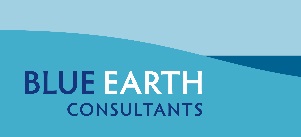 December 2016Disclaimer: Although we have made every effort to ensure that the information contained in this report accurately reflects SWAP 2015 companion plan development team discussions shared through web-based platforms, e-mails, and phone calls, Blue Earth Consultants, LLC makes no guarantee of the completeness and accuracy of information provided by all project sources. SWAP 2015 and associated companion plans are non-regulatory documents. The information shared is not legally binding nor does it reflect a change in the laws guiding wildlife and ecosystem conservation in the state. In addition, mention of organizations or entities in this report as potential partners does not indicate a willingness and/or commitment on behalf of these organizations or entities to partner, fund, or provide support for implementation of this plan or SWAP 2015.The consultant team developed companion plans for multiple audiences, both with and without jurisdictional authority for implementing strategies and conservation activities described in SWAP 2015 and associated companion plans. These audiences include but are not limited to the California Department of Fish and Wildlife leadership team and staff; the California Fish and Game Commission; cooperating state, federal, and local government agencies and organizations; California Tribes and tribal governments; and various partners (such as non-governmental organizations, academic research institutions, and citizen scientists).Table of ContentsAcronyms and Abbreviations	iii1.	Introduction	11.1	SWAP 2015 Statewide Goals	21.2	SWAP 2015 Companion Plans	2Need for Partnerships	2Companion Plan Purpose and Sector Selection	2Companion Plan Development	3Companion Plan Content	42.	Forests and Rangelands Sector	42.1	Forests and Rangelands in California	42.2	Current Forests and Rangelands Management and Conservation in California	63.	Common Themes across Sectors	93.1	Climate Change-related Issues	93.2	Integrated Regional Planning	104.	Commonly Prioritized Pressures and Strategy Categories across Sectors	114.1	Pressures across Sectors	114.2	Strategy Categories across Sectors	125.	Forests and Rangelands Priority Pressures and Strategy Categories	135.1	Priority Pressures	135.2	Priority Strategy Categories	146.	Collaboration Opportunities for Joint Priorities	15Alignment Opportunities and Potential Resources	157.	Evaluating Implementation Efforts	178.	Desired Outcomes	189.	Next Steps	1910.	Acknowledgements	21Appendices	22Appendix A: References	22Appendix B: Plans, Strategies, and Documents Identified by the Development Team	26Appendix C: Forests and Rangelands Companion Plan Team Members and Affiliations	31Appendix D: Potential Partners for Collaboration	32Appendix E: Potential Financial Resources	35Appendix F: Companion Plan Management Team	36Appendix G: Glossary	37Text BoxesText Box 1: What is a State Wildlife Action Plan?	1Text Box 2: Definitions Important to SWAP 2015	1Text Box 3: Companion Plan Sectors	2Text Box 4: Examples of Collaborative Conservation Efforts	8Text Box 5: Additional Pressures and Strategies for Future Consideration	15FiguresFigure 1: Aligning SWAP 2015 and Partner Priorities	3TablesTable 1: SWAP 2015 Pressures	12Table 2: SWAP 2015 Conservation Strategy Categories	13Table 3: Collaboration Opportunities by Strategy Category	15Acronyms and AbbreviationsAB			Assembly BillAFWA 			Association of Fish and Wildlife AgenciesBLM			U.S. Bureau of Land ManagementBlue Earth		Blue Earth Consultants, LLCBMP 			Best Management PracticesCalEPA			California Environmental Protection AgencyCAL FIRE		California Department of Forestry and Fire ProtectionCALPAC-SRM		California-Pacific Islands Section of the Society for Range ManagementCaltrans		California Department of TransportationCARCD			California Association of Resource Conservation DistrictsCBC			California Biodiversity CouncilCCA			California Cattlemen’s Association CCLT			California Council of Land TrustsCCRC			Central Coast Rangeland CoalitionCDFW			California Department of Fish and WildlifeCDPR			California Department of Parks and RecreationCDWR			California Department of Water ResourcesCEC			California Energy CommissionCFBF			California Farm Bureau FederationCFIP			California Forest Improvement ProgramCh.			ChapterCNRA			California Natural Resources AgencyCRCC			California Rangeland Conservation CoalitionCWGA			California Wool Growers AssociationDLRP			Dinkey Landscape Restoration ProjectDRECP			Desert Renewable Energy Conservation PlanEQIP			Environmental Quality Incentives ProgramGGRF			Greenhouse Gas Reduction FundGIS			Geographic Information SystemHCP			Habitat Conservation PlanKEA			Key Ecological AttributeLCC			Landscape Conservation CooperativesNCBA	National Cattlemen’s Beef AssociationNCCP			Natural Community Conservation PlanNGO			Non-governmental OrganizationNOAA			National Oceanic and Atmospheric AdministrationNPS			National Parks ServiceNRCS			Natural Resources Conservation ServiceNREL			National Renewable Energy LaboratoryQA/QC			Quality Assurance/Quality ControlRAMP			Regional Advance Mitigation PlanningRCD 			Resource Conservation DistrictRMAC			Range Management Advisory CommitteeSCC			California State Coastal ConservancySGC			Strategic Growth CouncilSGCN			Species of Greatest Conservation NeedSRA			State Responsibility AreaSTAC			State Technical Advisory CommitteeSWAP 			State Wildlife Action PlanSWG 			State and Tribal Wildlife GrantsSWRCB			State Water Resources Control BoardTNC 			The Nature ConservancyUCCE			University of California Cooperative Extension Service U.S.			United StatesUSDA			U.S. Department of AgricultureUSEPA			U.S. Environmental Protection AgencyUSFS 			U.S. Forest ServiceUSFWS			U.S. Fish & Wildlife ServiceUSGS			U.S. Geological SurveyWCB			Wildlife Conservation BoardIntroduction The California State Wildlife Action Plan 2015 Update (SWAP 2015; see Text Box 1) provides a vision and a framework for conserving California’s diverse natural heritage. SWAP 2015 also calls for the development of a collaborative framework to sustainably manage ecosystems across the state in balance with human uses of natural resources. To address the need for a collaborative framework, California Department of Fish and Wildlife (CDFW), Blue Earth Consultants, LLC (Blue Earth), and partner agencies and organizations undertook the preparation of companion plans for SWAP 2015. While this document reports on the progress made thus far on collaboration, the intent is to set a stage for achieving the state’s conservation priorities through continued partnerships and by mutually managing and conserving the state’s natural and cultural resources. Text Box 2 highlights important definitions for SWAP 2015 and the companion plan process.SWAP 2015 Statewide GoalsSWAP 2015 has three statewide conservation goals and 12 sub-goals under which individual regional goals are organized (CDFW 2015). These statewide goals set the context for SWAP 2015 and the companion plans.Goal 1 - Abundance and Richness: Maintain and increase ecosystem and native species distributions in California while sustaining and enhancing species abundance and richness.Goal 2 - Enhance Ecosystem Conditions: Maintain and improve ecological conditions vital for sustaining ecosystems in California.Goal 3 - Enhance Ecosystem Functions and Processes: Maintain and improve ecosystem functions and processes vital for sustaining ecosystems in California.SWAP 2015 Companion PlansNeed for PartnershipsThe state of California supports tremendous biodiversity. However, the state also has a large and growing human population and faces many challenges, such as climate change, that affect biodiversity and natural resources in general. To balance growing human activities with conservation needs for sustaining the state’s ecosystems, collaboratively managing and conserving fragile natural resources is a necessity. As many desirable conservation actions identified under SWAP 2015 are beyond CDFW’s jurisdiction, the Department determined that more-detailed coordination plans are needed in line with and beyond the recommendations presented in SWAP 2015. Called “companion plans,” these sector-specific plans (see Text Box 3) were created collaboratively with partners and will be instrumental in implementing SWAP 2015. (See Appendix D) Companion Plan Purpose and Sector SelectionCompanion plans present shared priorities identified among SWAP 2015 and partners involved in the companion plan development. Figure 1 illustrates how, through collaboration with partner organizations, shared priorities come together in the companion plans and become elevated as implementation priorities for SWAP 2015. The companion plans respond to feedback from many sources, including CDFW staff and partners involved in natural resources management and conservation. This includes the California Biodiversity Council (CBC), under which a resolution to promote interagency alignment within the state was signed in 2013. The companion plans are also aligned with the National Fish, Wildlife, and Plants Climate Adaptation Strategy (U. S. Wildlife Service [USFWS] 2012), which emphasizes increased partner engagement as a best practice in climate change adaptation. Developing the companion plans also directly helps CDFW comply with recently enacted legislation, which states that CDFW shall “seek to create, foster, and actively participate in effective partnerships and collaborations with other agencies and stakeholders to achieve shared goals and to better integrate fish and wildlife resource conservation and management with the natural resource management responsibilities of other agencies” (CDFW 2012). 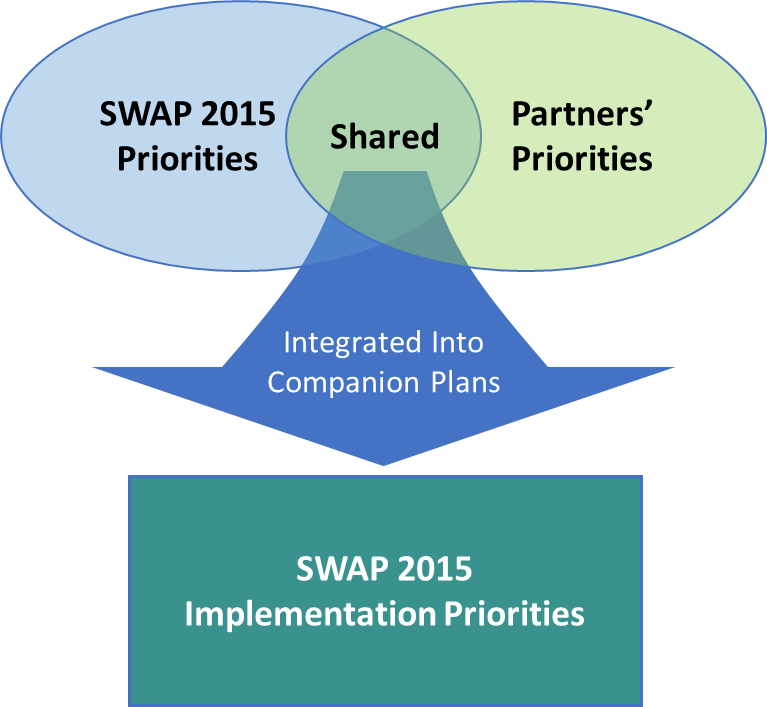 CDFW selected sector categories based on the department’s needs as well as the themes identified in other existing plans, including the 2009 California Climate Adaptation Strategy (California Natural Resources Agency [CNRA] 2009), the 2014 Safeguarding California Plan (CNRA 2014), The President’s Climate Action Plan (Executive Office of the President, 2015), and the National Fish, Wildlife, and Plants Climate Adaptation Strategy (USFWS 2012). Companion Plan DevelopmentBecause the companion plans focused on teamwork during their development, they inherently help set a stage for implementing SWAP 2015 through future collaborations. Together, SWAP 2015 and the associated companion plans describe the context and strategic direction of integrated planning and management efforts that are crucial for sustaining California’s ecosystems. The SWAP 2015 companion plan management team, composed of CDFW and Blue Earth staff, provided general direction to the companion plan development teams to develop each sector plan (see Appendix F).   To form sector teams, CDFW sought statewide representation of public and private partners with topic expertise and who were heavily involved in natural resource conservation and management (see Appendix C).Beginning in early 2015, Blue Earth facilitated a series of four web-based collaboration meetings for each sector. A kickoff meeting provided development teams with an overview of SWAP 2015 and the companion plan development process, followed by three sector-specific meetings. During these sector meetings, participants discussed their ongoing and potential future efforts that would benefit wildlife and habitat conservation in the state. The development teams and CDFW then identified shared priorities, as well as collaboration opportunities for achieving those mutual interests. Two internal drafts of the companion plans were reviewed by the development teams prior to the public release of the third draft in the fall of 2015. The final nine companion plans were published incorporating responses to public comments. Companion Plan ContentEach companion plan addresses the following components:SWAP 2015 overviewCompanion plans overview—approach, purpose, development process, and contentSector overviewCommon themes across sectorsCommon priority pressures and strategies across sectorsPriority pressures and strategies for the sectorPotential collaboration activitiesPotential partners and resourcesEvaluating implementation Desired outcomes  Next stepsForests and Rangelands Sector Forests and Rangelands in CaliforniaForests and rangelands are extensive ecosystems covering over 80% of California and providing critical habitats and ecosystem services on which wildlife and humans depend (CAL FIRE 2010). A forest, as defined by the Society of American Foresters, is “an ecosystem characterized by a more or less dense and extensive tree cover, often consisting of stands varying in characteristics such as species composition, structure, age class, and associated processes, and commonly including meadows, streams, fish, and wildlife. Forests include industrial forests, nonindustrial private forests, plantations, public forests, protection forests, and urban forests, as well as parks and wilderness” (Society of American Foresters 2011). The largest share of forests in California (about 20 million acres) is classified as non-reserved timberland, and described as “forest land that is capable of producing in excess of 20 cubic feet of wood per acre per year and where harvest is not legally prohibited” (USDA, USFS, and Pacific Northwest Research Station 2008).Rangeland is defined by Allen and colleagues as “land on which the indigenous vegetation (climax or sub-climax) is predominantly grasses, grass-like plants, forbs, or shrubs that are grazed or have the potential to be grazed, and which is used as a natural ecosystem for the production of grazing livestock and wildlife” (Allen et al. 2011). Overall, around 62% of California’s land area consists of rangeland (University of California 2014). Rangeland includes natural grasslands, savannas, shrublands, deserts, tundras, alpine communities, marshes, and meadows (Society of Range Management 1988). Non-native plants within these rangeland landscapes are managed similarly. Federal and state government are the main public land owners of large forest and rangeland properties in California (55%), while private land owners control 45%—a distribution that is consistent with most of the western United States (CAL FIRE 2003). As the largest land holder in California, the U.S. Forest Service (USFS) manages 18 national forests and one grassland, for a total of 20.8 million acres. The Bureau of Land Management (BLM), the National Park Service (NPS), and the Department of Defense manage 15.3 million, 7.5 million, and 3.8 million acres respectively (Congressional Research Service 2012). A variety of other organizations also manage forests and rangelands in California. The California Department of Parks and Recreation (CDPR) manages 279 sites, including parks, recreation areas, open spaces, trails, off-highway vehicle areas, and historic sites (CDPR 2015). A number of agencies, such as CDFW, BLM, and the East Bay Regional Park District, manage large tracts of grasslands, brushlands, and meadows and use livestock grazing as a vegetation management tool to maintain and preserve wildlife habitats and to prevent wildfires (East Bay Regional Parks 2015). Growing numbers of land trusts and other conservation organizations are also engaging in land conservation around the state. The California Rangeland Trust, for example, holds conservation easements on more than 184,000 acres (The California Rangeland Trust 2012). Quality forests and rangelands and the large unfragmented tracts of these landscapes provide ecosystem services critical for natural and human communities. Well-managed forests and rangelands deliver scenic beauty, support biodiversity, and provide for renewable forest and agricultural products that are economically important, as well as offer significant recreational opportunities (USDA 2007; CAL FIRE 2010). Other benefits provided by the landscape include, but are not limited to, soil conservation, air and water quality improvement, and ecosystem-based water capture and retention and eventual release through meadow, creek, stream, and groundwater systems. Rangelands also provide flood protection and groundwater recharge to watersheds (California Rangeland Conservation Coalition 2015). Forests and rangelands are a key sector for improving resilience to climate change impacts through the many ecosystem services they provide, as well as reducing the long-term severity of climate impacts through carbon sequestration. Another public benefit from rangelands is power production, chiefly through renewable energy sources. According to the California Energy Commission (CEC), from 2001 through 2013 solar power production projects in rangelands produced over 21,000 megawatts of power (CEC 2014). The National Renewable Energy Laboratory (NREL) estimated that photovoltaic power generation requires approximately eight acres per megawatt generated (NREL 2013). That means that as much as 168,000 acres of land, much of it rangeland, has been converted to this use since 2001. Wind and solar energy production are believed to have negative impacts on a number of wildlife species of concern, and research into these impacts and potential mitigation options is currently under way. The economic value of forests and rangelands continues to grow. In 2011, California’s five leading timber-producing counties generated 742 million board feet of timber at a value of $14.7 billion (USDA 2012). In 2013, 368 grazing operations were authorized by California National Forests for 99,398 cattle, horses, burros, sheep, and goats (USFS 2013). The BLM manages livestock grazing on 155 million acres of public land, or 63% of the 245 million acres of administered public land (BLM 2015). These grazing operations contribute to economic stability for the state, as California’s wool industry ranked first in the nation and had 11% of national production (USDA 2015). California’s cattle industry ranked fourth nationally and had nearly 6% of the national total (USDA 2015; NCBA 2015). California’s cattle industry produces close to $3.6 billion annually in total industry output, and provides over 26,000 jobs (Lawrence and Otto 2001). The working landscapes managed for timber and grazing animals are the primary source of revenue for many rural communities, and even entire counties (CAL FIRE 2010).Much of the state’s forests and rangelands have been affected by disturbances, past uses, and improper management, while facing increasing demands that could exacerbate the negative effects on ecosystems. As many forests and rangelands are degrading and suffering from poor management, there is a pressing need to develop best management practices (BMPs), with consideration of diverse landscape values, to improve overall landscape health. These impacts affect ecosystems statewide due to the extent of forests and rangelands throughout California. Wildfires of certain frequencies and intensities are part of the natural functions of many California ecosystems, where a variety of techniques are used to manage these fires (e.g., active wildfire suppression). In 2015 alone, however, wildfires affected over 893,000 acres, while pests, such as the bark beetle, affected over 29 million trees statewide (National Interagency Fire Center 2015; CAL FIRE 2015). The 2010 U.S. Environmental Protection Agency’s 303(d) list of impaired waterbodies included over 29,978 miles of impaired streams in California's forests and rangelands, which represents about 14% of the total miles of streams and rivers in the state (CAL FIRE 2010). Wildfires can affect these waterbodies by increasing pollution (e.g., ash) and erosion around streams. At least 45% of California’s 62 native fish species are considered SGCN, with 28 fish taxa listed as state or federally threatened or endangered, and they too are affected by pollution and erosion in streams caused by wildfires (CAL FIRE 2010). In addition, outdoor recreation on forests and rangelands is increasing, and agencies that provide recreation opportunities are struggling to meet demands for diverse, safe, high-quality recreation opportunities (CAL FIRE 2010). Overall, there are opportunities for organizations to work together to restore and preserve California’s natural and wildlife resources. Current Forests and Rangelands Management and Conservation in CaliforniaBalancing California’s sustainable forests and rangelands endeavors with the conservation of natural resources is an important goal for future generations. For effective natural resource conservation, particularly in light of expected future impacts from climate change, livestock producers and foresters would need to adapt their management approaches to maintain viable operations. The 25x'25 America’s Energy Future Adaptation Initiative seeks to address these issues through strengthening agricultural and forestry production systems, conservation, ecosystem services, and infrastructure, as well as implementing conservation practices designed to maintain the productive capacity of the land under climate-related challenges (25x'25 2013).Rangelands provide multiple ecosystem services, including wildlife habitat, water supply, open space, recreation, and cultural resources. Grazing, one of the earliest uses of public lands when the western U.S. was first settled, continues to be an important use today and competes with other activities more severely than it did in the past (BLM 2015). When a rangeland is properly managed by controlling grazing activities, the landscape can support healthy watersheds nearby. For example, grazing is an important disturbance in vernal pool grasslands; grazed vernal pools have higher native plant diversity, and they hold water longer than ungrazed pools; this favors SGCN like the California tiger salamander (California Rangeland Conservation Coalition 2015). Many forests and rangelands agencies and organizations in the state programmatically focus on conservation of California’s natural and wildlife resources. The California Rangeland Conservation Coalition, for example works to preserve and enhance California’s rangelands for species of special concern, while supporting the long-term viability of the ranching industry. An important part of the group’s effort focuses on educating the public about the benefits of grazing and ranching on these rangelands (California Rangeland Conservation Coalition 2007). With support from over 100 agricultural organizations, environmental interest groups, and government agencies (state and federal), the Coalition is an example of how stakeholders can work together to address complex natural resource issues through dialogue and collaboration.Another example of a multi-partner project addressing natural resource planning and conservation is the collaboration of rangeland scientists, ranchers, and land managers who are developing six climate change adaptation scenarios for maintaining viable ranchlands along with their ecosystem services in light of future threats (Byrd et al. 2014). This project aligns with SWAP 2015 priority activities for forests and rangelands such as policy, research, and partnerships with private land owners and agencies, as well as funding development, BMPs, and conservation lands acquisition/easement prioritization. The project results will help prioritize collaborative rangeland conservation strategies. By continuing to manage forests and rangelands development, CDFW in partnership with other state agencies and organizations can work together to protect and conserve California’s current natural and wildlife resources while also providing new opportunities to address potential impacts (e.g., energy development growth).The mission of the USFS and USDA’s Open Space Conservation Strategy, which addresses the rapid loss of open space, is “to sustain the health, diversity, and productivity of the nation’s forests and grasslands to meet the needs of present and future generations” (USDA 2007). As more people choose to live at rural-urban borders, more open space is lost. Therefore, growth and development needs to be balanced with conservation to sustain natural systems and the overall quality of life for both humans and wildlife (USDA 2007). There is also a need to balance sustainable harvesting with conservation management of ecosystem needs. As an example of sustainable harvesting efforts, CAL FIRE operates eight Demonstration State Forests totaling 71,000 acres, with representation of the most common forest types in the state (CAL FIRE 2014). Demonstration forests offer opportunities for piloting natural resource management techniques, such as experimental timber harvesting techniques, watershed restoration, cone seed collection, and university research. These forests also provide watershed protection, enhancement, and public recreation opportunities (University of California 2015; CAL FIRE 2014). These are just a few examples of efforts in the forests and rangelands sector to support conservation and restoration of California’s natural and wildlife resources.Common Themes across SectorsEqually important to discussion topics unique to each sector are the common themes across all sectors. This section summarizes the two major overarching themes discussed through the course of developing the nine companion plans: climate change and integrated regional planning. Climate Change-related IssuesClimate change continues to be one of the major pressures forcing us to examine the relationship between modern society and nature. Describing climate science, however, has been difficult due to its inherent complexity. Because of this and other factors, our society has not been able to fully embrace the seriousness of the implications of climate change. In the most recent analyses, the global average temperature is projected to increase in the range of 0.3–4.8°C (0.5–8.6°F) by 2100, and in California, the increase is projected to be 1.5°C (2.7°F) by 2050 and 2.3–4.8°C (4.1–8.6°F) by 2100 (IPCC 2014; CNRA 2014). The effects of climate change are already present. Global sea level rise over the past century has exceeded the mean rate of increase during the previous two millennia, and the earth’s surface temperature over each of the last three decades has been successively warmer than any previous decade since 1850. The evidence of these observed climate change impacts is manifested the strongest and most comprehensively in natural systems where many species of terrestrial, freshwater and marine organisms have shifted their geographic ranges, migration patterns, abundances, and life cycle activities in response to ongoing climate change (IPCC 2014). As climate conditions are inextricably linked to the welfare of environments and societies, even the most conservatively projected increase in global mean temperatures would trigger significant changes to socio-economic and ecosystem conditions. Food production, energy and water development, and preparation and response to catastrophic events are examples of human systems that would be negatively affected by climate change. Pressures and stresses to ecosystems identified in SWAP 2015 will also likely increase in magnitude and severity through the compounding effects of climate change (SWAP 2015).Accordingly, the potential far-reaching effects on California’s natural resources induced or exacerbated by climate change were a common concern among sectors. As climate change is likely to influence many facets of natural resources management, both through known and currently unknown processes, cross-sector collaboration was considered critical for ecosystem adaptation while avoiding disasters.Two key discussion points amongst sectors were to strategically assess the state’s climate change vulnerabilities and implement adaptation actions. These actions included, but were not limited to: establishing a well-connected reserve system to increase ecosystem integrity (e.g. habitat resilience and mobility); incorporating climate change related factors (e.g. carbon sequestration, habitat shifts and sea level rise) into natural resource management; improving regulations to reduce greenhouse gas emissions; developing research guidelines to comprehensively evaluate climate change effects; and raising awareness of climate change.Integrated Regional PlanningCalifornia presents a landscape that is ecologically, socioeconomically, and politically intricate. The current status of the state’s ecosystems reflects not only the interactions between biological and abiotic components, but also among ecosystems and diverse human activities that are further controlled by mandates imposed on regulated activities. The concept of integrated regional planning arises from the realization that addressing only one aspect of a complicated human/nature system is not sustainable. Paraphrased from the definition in the California Water Plan, integrated regional planning is an approach to prepare for effective management, including conservation activities, while concurrently achieving social, environmental, and economic objectives to deliver multiple benefits across the region and jurisdictional boundaries (CDWR 2014). Expected outcomes of adopting an integrated regional planning approach include; maximizing limited resources to meet diverse demands, receiving broader support for natural resource conservation, and sustaining and improving ecosystem conditions, both for intrinsic and resource values. Integrated regional planning begins with accepting diverse priorities and values articulated by the stakeholders of a region. With this mutual understanding, attempts are made, often through intense negotiations, to integrate various activities associated with multiple interests occurring in the region. Expected tasks under integrated regional planning include: identifying conflicting or redundant activities occurring in a region, minimizing redundant activities by aligning similar efforts, streamlining and integrating needed processes across different priorities, and collaborating and complementing efforts to effectively achieve mutual and/or diverse interests. As an example, integrated regional planning could result in zoning a region and limiting activities within each zone to avoid or reduce incompatible activities occurring in the region, or deferring timing to reduce negative consequences of interactive activities occurring in a region. In sum, integrated regional planning requires trust, open-mindedness, transparency, patience, strategic thinking, and collaboration among partners who seek to use the same or similar resources from different perspectives. Establishing a framework for integrated regional planning was considered as one of the state’s top priorities across sectors. Related topics included: preparing, approving, and implementing regional and landscape-level conservation plans; systematically pursuing necessary resources to implement conservation strategies; coordinating effective partnerships; adapting to emerging issues; and reviewing and revising the plans. Several existing plans were recognized as ongoing integrated regional planning efforts: Natural Community Conservation Plans (NCCPs), Habitat Conservation Plans (HCPs), Habitat Connectivity Planning for Fish and Wildlife (CDFW 2015), the Master Plan for Marine Protected Areas, individual species management plans, and SWAP 2015 and related endeavors, including this companion plan. SWAP 2015, Chapter 7 describes implementation and integration opportunities, and identifies where partners can engage in cooperative implementation. Such opportunities include programs under various state and federal agencies such as Regional Advance Mitigation Planning (RAMP) by Caltrans and CDWR; California Water Plan, California Water Action Plan, and the Central Valley Flood System Conservation Strategy by CDWR; Fire and Resource Assessment Program by CALFIRE; and federal programs under regulations such as the Central Valley Project Improvement Act, and the National Forest Management Act (CDFW 2015). Commonly Prioritized Pressures and Strategy Categories across Sectors SWAP 2015 adopted the Open Standards for the Practice of Conservation (Conservation Measures Partnership 2013), a conservation planning framework, and applied the process to select actions needed to conserve focal ecological components (conservation targets). The process started with examining the status of targets by identifying and evaluating their key ecological attributes, factors influencing their compromised conditions (stresses), and the sources of these stresses (pressures). Based on the situational analysis, conservation strategies (sets of actions) were selected for each target, either to improve the conditions of the key ecological attributes, or to reduce the negative impacts from the stresses and pressures (CDFW 2015).Pressures across SectorsA pressure, as defined in SWAP 2015, is “an anthropogenic (human-induced) or natural driver that could result in impacts to the target (i.e., ecosystem) by changing the ecological conditions”. Pressures can have either positive or negative effects depending on their intensity, timing, and duration, but they are all recognized to have strong influences on the well-being of ecosystems. Table 1 below lists the 29 standard pressures addressed under SWAP 2015.Table : SWAP 2015 PressuresStrategy Categories across SectorsSWAP 2015 outlines 11 categories of conservation strategies (Table 2) under which regional strategies are organized, similar to the manner in which the regional goals are tiered under the statewide conservation goals (CDFW 2015). These strategies, grouped in various categories, are meant to work synergistically to achieve the statewide goals and priorities.Table : SWAP 2015 Conservation Strategy CategoriesThe three most common priority strategy categories across the nine sectors were Data Collection and Analysis (7 sectors prioritized this strategy), Management Planning (7 sectors), and Partner Engagement (5 sectors). The strategy categories identified as most relevant to the forests and rangelands sector are described in Section 5.2 below. Forests and Rangelands Priority Pressures and Strategy CategoriesAs described in SWAP 2015, pressures such as fire and fire suppression or incompatible farming and ranching practices could affect biodiversity and natural resources in the state. Although challenges exist, these seemingly negative aspects of pressures present opportunities for improving ecological health through collaborative conservation work. For the purpose of developing companion plans, CDFW went through the pressures and strategy categories that were selected for various conservation targets under SWAP 2015 (CDFW 2015). Those elements considered relevant to each sector were collected from the document and prioritized by importance to the sector. Section 5.1 and 5.2 provide the results of this prioritization, and Text Box 5 lists pressures and strategies considered important but not included in this plan (for future consideration).Priority PressuresFires and fire suppression – Wildfire risk reduction and fire suppression activities seek to address common ignition sources and reduce their potentially negative effects on wildlife diversity and abundance. Fire risk reduction and suppression activities can have variable effects on wildlife, depending on the specific management actions and environment in which the actions occur (e.g., wildland or urban environments). Examples from the forests and rangelands sector include suppression or increases in fire frequency and/or intensity outside of natural ranges, such as fire suppression to protect homes, fire management, prescribed burning, escaped agricultural and equipment-caused fires, arson, campfires, and fires for hunting. Due to differences in fire intensity and patch sizes, fire can have variable impacts on landscapes. Some fire management efforts are designed to restore ecological function, while others result in threats to communities, life and property, and habitats and recreation value. Farming and ranching – Agricultural and forestry practices can have a range of direct and indirect ecosystem effects, both positive and negative. This can include impacts at different scales from private versus public land use, confined versus free-range management practices, and impacts on site versus offsite lands (direct/indirect). Some examples of positive effects include providing habitat for migratory bird species, minimizing effects on water quality from applications of fertilizer and pesticides, supporting best land management practices, and minimizing excess water use. Examples of potential pressures from the forests and rangelands sector include overcrowding domestic terrestrial animals at one location, allowing domestic or semi-domesticated animals to roam in the wild, and crowding aquatic animals in one location. Specific examples include cattle feed lots, dairy farms, cattle ranching, chicken farms, and herding.Priority Strategy Categories The top four strategy categories selected for this sector are the following: direct management, economic incentives, management planning, and partner engagement, which are described below.  Direct Management – Direct management is the participation in and implementation of activities that support stewardship of habitats and natural processes to maintain, enhance, and restore species population and ecological functions/conditions on public and private lands. Example strategies include enhancing and restoring habitat and managing invasive species. Economic Incentives – Economic incentives are available and deployable resources for landowners and other stakeholders to implement responsible stewardship, better long-term management of public lands, and enhancement of landscapes, ecological conditions, and species. Example strategies include developing and providing economic incentives and assurances and seeking funding though grants, cooperating with other agencies, and seeking other opportunities as sources for economic incentives. Management Planning – Management planning is the development of management plans or processes for species, habitats, and natural processes/conditions that will lead to implementation of more effective conservation strategies. Example strategies include developing integrated management plans ,  identifying highest priority areas, and managing for fire risk. Partner Engagement – Partner engagement is the process for engaging and developing collaboration among state and federal agencies, tribes and tribal communities, non-governmental organizations (NGOs), private landowners, and other partners to achieve shared conservation objectives and enhance coordination across jurisdictions and areas of interest. Example strategies include establishing and coordinating co-management partnerships.Collaboration Opportunities for Joint PrioritiesConservation programs in California are managed by diverse partners, including state and federal agencies, local governments, and NGOs. Because SWAP 2015 is a comprehensive conservation plan, integrating their work into SWAP is crucial for impactful conservation outcomes for the state (SWAP 2015 Chapter 7). While the full array of relevant efforts is too extensive to list here, potential alignment opportunities were identified below. Conservation activities considered most relevant to each prioritized strategy category (as described in Section 5.2) are summarized in Table 3. Potential partners and financial resources for implementing these conservation activities are listed in the Appendix D and E. Together, Table 3 and Appendix D and E summarize the key findings for this sector.Alignment Opportunities and Potential ResourcesTable 3 highlights conservation activities by the strategy categories considered important for collaboration, and which could be implemented over the next 5–10 years. While some activities are applicable across many spatial scales and jurisdictions, they are assigned only to the most relevant scale and jurisdiction. The information in Table 3 is not comprehensive, and does not obligate any organization to fund or provide support for strategy implementation.Table : Collaboration Opportunities by Strategy CategoryEvaluating Implementation EffortsImplementing SWAP 2015 and its nine companion plans is a complex undertaking. This section (and SWAP 2015 Chapter 8) emphasizes the importance of adaptive management based on performance monitoring and evaluation during the implementation stage.SWAP 2015 sets a stage for adaptive management by developing the plan based on the Open Standards for the Practices of Conservation. SWAP 2015 implementation will be monitored over time in concert with other conservation activities conducted by CDFW and partners. SWAP 2015 recognizes three types of monitoring: status monitoring, which tracks conditions of species, ecosystems, and other conservation factors (including negative impacts to ecosystems) through time; effectiveness monitoring, which determines if conservation strategies are having
their intended results and identifies ways to improve actions that are less effective for adaptive management; andeffects monitoring, which addresses if and how the target conditions are being
influenced by strategy implementation. Monitoring and evaluating SWAP 2015 implementation are critical steps to demonstrate and account for the overall progress and success achieved by the plan. By incorporating lessons learned through monitoring conservation activities and evaluating for future actions, CDFW and partners have opportunities to improve performance and adapt emerging needs that were not previously considered. For stakeholders including decision-makers, partners, and funders, the resulting data would be useful for not only understanding the status of SWAP 2015 and companion plan implementation, but also to prioritize resource allocations necessary for managing natural resources in the state.SWAP 2015 developed performance measures for each strategy category (SWAP 2015 Chapter 8). These measures are critical in assessing SWAP 2015 performance and will be used for estimating the plans' overall contributions to natural resource conservation in California. Desired OutcomesDesired outcomes for this sector over the next 5–10 years, within the context of SWAP 2015, were identified and are provided below. These outcomes are organized by the selected strategy categories described in Section 5.2, and are not listed in order of priority. Direct ManagementIncreased collaboration demonstrated and quantified in achieving SWAP 2015 statewide goals (as shown in Section 1.1). Economic IncentivesAdequate funding secured to incentivize implementation of conservation activities (e.g., BMPs, easements, etc.) that support a holistic working landscape approach to forest and rangeland management.Williamson Act, as an important and proven conservation tool, reinstated to promote open space conservation. Management PlanningEffective agreements and coordination on BMPs achieved across CDFW and partners (e.g., ranchers and landowners) to better manage negative impacts on forests and rangelands in the state. More effective and scientifically credible management plans developed for forests and rangelands. Communication and outreach systems for local, regional, and state-scale management planning improved through more proactive and collaborative partnerships among various stakeholders before regulations mandate partner engagement. Greater focus on economic and ecosystem sustainability and socioeconomic contribution achieved in forests and rangelands management planning. Streamlined permitting processes implemented to facilitate habitat restoration and enhancement projects that support implementation of SWAP 2015 goals and strategies.Partner EngagementInformation available and accessible to interested stakeholders that highlights SWAP priorities, desired outcomes, and pilot projects for potential partners to enhance and increase collaborative conservation activities, including research and monitoring. Multi-partner coalitions and conservancies developed throughout the state to enhance integrated resource assessment, protection, and management at meaningful scales.Communication enhanced through engagement of organizations to build public trust in government agencies and inform the broader public about SWAP 2015 and collaboration efforts.Next StepsThe key next steps identified to ensure successful implementation of the companion plan over the next five years are: partnerships and collaboration; human and financial resources; communication and outreach; and monitoring, evaluation, and adaptive management. Suggested activities relevant to these steps are found below. Additional next-steps to consider as a secondary priority are listed under “Additional Next Steps” (below). Pilot projects are considered highly important and desirable, as they help stakeholders better understand the values of collaborative conservation approaches. Recommendations for possible pilot projects are provided at the end of this section.Partnership and Collaboration Engage groups (e.g., via quarterly meetings) identified in this companion plan to assess their willingness to partner. Develop working groups or forums, based on partner interest and/or larger planning efforts, to encourage further collaboration and implementation. Help agencies and partners integrate the precepts of SWAP into their strategic planning visions, themes, goals, and objectives by periodically having agencies and partners report on progress (e.g., successes, challenges, gaps, needs). Develop partnership and collaboration models that can be replicated and are based on a few focused and successful examples (e.g., the multi-partner effort being implemented at the Usal Forest).Build upon and leverage existing programs at local, regional, state, and federal scales (e.g., localized efforts in Fresno County on partnership and collaboration). Human and Financial Resources Secure long-term human and financial resources, as well as clear direction and leadership from CDFW, for identifying resources (e.g., legislature support, public notices) that could support project implementation.Elevate SWAP 2015 as a state priority and build support for integrating sector priorities into programmatic funding requests and resource allocations, as well as disbursements through grant programs. Communications and Outreach Build an interactive feedback mechanism to highlight and report project implementation success and challenges, as well as optimize the regulatory environment for conservation processes and activities. Identify and create opportunities for sharing of SWAP 2015 with regional groups, agencies, and other partners (e.g., RCDs, Bay Area Open Space Council) to understand the partners’ ongoing conservation efforts and their needs. Introduce SWAP 2015 to partners, including the companion plans and potential partnership/collaboration opportunities through those plans. Monitoring, Evaluation, and Adaptive Management Monitor plan implementation, report findings, and identify challenges and obstacles that have reduced collaboration. Develop strategies to overcome these challenges and obstacles through partnership among CDFW, decision-makers, and other partners. Create a team with partners that advise CDFW in refining plan objectives, developing data quality assurance/quality control (QA/QC) standards, facilitating collection and storage of and access to consistent data, and ensuring that best-available data inform decision-making.Additional Next Steps Develop and implement a pilot project in a landscape-scale setting with multiple partners that helps determine the best process for implementation of SWAP 2015 goals, monitoring effectiveness, and reporting on successes, challenges, and opportunities for improvement. Develop a matrix that describes joint priorities and alignments among engaging partners and resources, as well as more detailed strategies based on and expanding the results from the companion plan discussions. Identify regional and ecosystem scale plan objectives and conservation activities to enhance the companion plan’s regional relevance. Develop more detailed work plans that further link the companion plan and SWAP 2015.Potential Pilot Projects— Pilot projects serve an important next step to demonstrate values and feasibility of collaborative conservation approaches advocated in SWAP 2015 and this companion plan: Grazing management trials on private property to enhance habitat and species conditions in collaboration with Tejon Ranch, UC Berkeley, Carrizo Plain National Monument, and landowners supported by NRCS and other funding.Greater Sage Grouse habitat restoration with livestock grazing in the Tule Lake National Wildlife Refuge (USFWS) in collaboration with BLM, USFS, local RCDs, and private ranchers. USFWS is incorporating livestock grazing on the San Luis Obispo County solar power plant project (in development phase) and mitigation lands for San Joaquin kit fox and giant kangaroo rat to enhance habitat structure for species. AcknowledgementsThis companion plan was developed in collaboration with many partners who deserve special recognition for their time and commitment. (Please see Appendix C for a list of forests and rangelands development team members.) CDFW and Blue Earth express our warmest gratitude to those who were involved in the plan's development, as well as to the organizations that generously offered their staff time. As an initial step toward building a collaborative approach for implementing SWAP 2015 and the nine sector-focused companion plans, CDFW will develop an operational plan that describes logistics for moving forward. AppendicesAppendix A: References25x’25 America’s Energy Future Adaptation Initiative (25x’25). 2013. Agriculture and Forestry in a Changing Climate: Adaptation Recommendations. Print. http://www.nresolutions.com/Adaptation/Agriculture_and_Forestry_in_a_Changing_Climate_-_Adaptation_Recommendations.pdf. Allen, V. G., C. Batello, E. J. Berretta, J. Hodgson, M. Kothmann, X. Li, J. Mcivor, J. Milne, C. Morris, A. Peeters, and M. Sanderson. 2011. "An International Terminology for Grazing Lands and Grazing Animals." Grass and Forage Science 66.1 (2011): 2-28. Web. 6 Aug. 2015. http://onlinelibrary.wiley.com/doi/10.1111/j.1365-2494.2010.00780.x/full. Byrd, K., P. Alvarez, L. Flint, and A. Flint. 2014. Future Scenarios of Impacts to Ecosystem Services on California Rangelands. Print. http://pubs.usgs.gov/fs/2014/3019/pdf/fs2014-3019.pdf. Bureau of Land Management (BLM). 2015. Grazing on Public Lands. Web. 22 Jun 2015. http://www.blm.gov/wo/st/en/prog/grazing.html. California Department of Fish and Wildlife (CDFW). 2012. Assembly Bill 2402. Fish and Game Code Section 703.5. http://leginfo.legislature.ca.gov/faces/billNavClient.xhtml?bill_id=201120120AB2402.CDFW. 2015a. California State Wildlife Action Plan (SWAP). Print. https://www.wildlife.ca.gov/SWAP/Final.---. 2015b. Wildlife Conservation Board Funds Environmental Improvement and Acquisition Projects.  Web. 27 Jul. 2015. https://cdfgnews.wordpress.com/2015/05/21/wildlife-conservation-board-funds-environmental-improvement-and-acquisition-projects-15/---. 2015c. Habitat Connectivity Planning for Fish and Wildlife. Web. 27 Oct. 2015. www.wildlife.ca.gov/Conservation/Planning/Connectivity. CDFW. 2016. A Climate Change Vulnerability Assessment of California’s Terrestrial Vegetation. Print. https://nrm.dfg.ca.gov/FileHandler.ashx?DocumentID=116208&inline. California Department of Food and Agriculture (CDFA). 2013. California Agricultural Production Statistics, 2013. Web. 30 Apr. 2015. http://www.cdfa.ca.gov/Statistics/. California Department of Forestry and Fire Protection (CAL FIRE). 2003.  The Changing California Forest and Range 2003 Assessment – Forest Land Base. Print. http://frap.fire.ca.gov/data/assessment2003/Chapter2_Area/forestlandbase.pdf. CALFIRE. 2010. California’s Forests and Rangelands: 2010 Assessment. http://frap.fire.ca.gov/assessment/2010/document.php.CALFIRE. 2014. CAL FIRE Demonstration State Forests. http://www.fire.ca.gov/communications/downloads/fact_sheets/StateForests.pdf. CALFIRE. 2015. Dead Tree Removal Permitting Exemption Extended – CAL FIRE New Release. http://www.fire.ca.gov/communications/downloads/newsreleases/2015/2015_TreeMortality.pdf.California Department of Water Resources (DWR). 2014.  California Water Plan Update 2013. Web. 22 Oct. 2015. http://www.waterplan.water.ca.gov/cwpu2013/final/index.cfm. California Energy Commission (CEC). 2014. Summary of Renewable Energy Installations – Current and Planned in California. http://www.energy.ca.gov/renewables/tracking_progress/documents/renewable.pdf. California Natural Resources Agency (CNRA). 2009. California Climate Adaptation Strategy. http://resources.ca.gov/climate/safeguarding/Statewide_Adaptation_Strategy.pdf.California CNRA. 2014. Safeguarding California Plan. Print. http://resources.ca.gov/climate/safeguarding. California Department of Parks and Recreation (CDPR). About Us. 2015. Web. 16 Apr. 2015. http://www.parks.ca.gov/?page_id=91.California Rangeland Conservation Coalition (CRCC). 2007.  The California Rangeland Resolution.  http://www.carangeland.org/images/10-07_Rangeland_Resolution.pdf. CRCC. 2014. Working to Keep Ranchers Ranching. http://carangeland.org/wp-content/uploads/2014/06/RANGELAND_COALITION_BROCHURE1.pdfCRCC. 2015. Benefits of Rangeland. Web. 10 Jun. 2015.                                                   http://carangeland.org/our-work/benefits-of-rangeland. Congressional Research Service. 2012.  Federal Land Ownership: Overview and Data. https://fas.org/sgp/crs/misc/R42346.pdf. Conservation Measures Partnership.  2013. The Open Standards for the Practice of Conservation - Version 3.0, April 2013. http://www.conservationmeasures.org/.  East Bay Regional Park District. 2015.  Grazing. Web. 10 Jun. 2015. http://www.ebparks.org/about/stewardship/grazing. Executive Office of the President, 2013 The President’s Climate Action Plan. Web. 27 Oct. 2015. https://www.whitehouse.gov/sites/default/files/image/president27sclimateactionplan.pdfIntergovernmental Panel on Climate Change. 2014.  Climate Change 2014 Synthesis Report: Approved Summary for Policymakers. http://www.ipcc.ch/pdf/assessment-report/ar5/syr/SYR_AR5_FINAL_full_wcover.pdf. Maslin, M.. 2014. Climate Change: A Very Short Introduction. 3rd ed. Oxford, University, UK, National Interagency Fire Center. 2015. National Report of Wildfire Fires and Acres Burned by State. http://www.predictiveservices.nifc.gov/intelligence/2015_Statssumm/fires_acres15.pdf.National Renewable Energy Laboratory. 2013. Land-Use Requirements for Solar Power Plants in the United States.  http://www.nrel.gov/docs/fy13osti/56290.pdf.Otto, D. and J. D. Lawrence. 2001. Economic Impact of the United States Beef Industry. Iowa State University, Department of Economics.  30 Apr. 2015. http://www.beef.org. Society of American Foresters. Forest. 2011. Web. 22 Jun. 2015. http://dictionaryofforestry.org/dict/term/forest. Society of Range Management. 1988.  Rangeland. Web. 22 Jun. 2015. https://globalrangelands.org/rangelandswest/glossary/rangeland-rangelands. Strategic Growth Council (SGC). 2014.  California Strategic Growth Council. Web. 23 Jul. 2015. http://sgc.ca.gov/. The Tejon Conservancy. 2013a. Summary of the Tejon Ranch Conservation and Land Use Agreement. http://www.tejonconservancy.org/index_htm_files/RWA%20Summary.pdf. ---. 2013b. About Us. Web. 27 Jul. 2015. http://www.tejonconservancy.org. U.S. Department of Agriculture (USDA). . 2012. County Statistical Data-California Agricultural Statistics Review 2011-2012. http://www.cdfa.ca.gov/statistics/pdfs/CoStatData2011-12.pdf. USDA, USFS, and Pacific Northwest Research Station. 2008. California’s Forest Resources, 2001-2005 – Five-Year Forest Inventory and Analysis Report. http://www.fs.fed.us/pnw/publications/gtr763/pnw-gtr763a.pdf. U.S. Fish and Wildlife Service (USFWS). 2012.  National Fish, Wildlife, and Plants Adaptation Strategy.  Web 27 Oct. 2015. http://www.wildlifeadaptationstrategy.gov/.U.S. Forest Service (USFS). 2007. Forest Service Open Space Conservation Strategy - Cooperating Across Boundaries to Sustain Working and Natural Landscapes. http://www.fs.fed.us/openspace/OS_Strategy_final_web.pdf.USFS. 2010 Dinkey Collaborative Landscape Restoration Strategy. http://www.fs.usda.gov/Internet/FSE_DOCUMENTS/stelprdb5351832.pdf.USFS. 2014a. Grazing Statistical Summary 2013. http://www.fs.fed.us/rangelands/ftp/docs/GrazingStatisticalSummary2013.pdf. ---. 2014b. CFLRP Annual Report. http://www.fs.fed.us/restoration/documents/cflrp/2014AnnualReports/Dinkey.pdf. USFS. 2015. Collaborative Forest Landscape Restoration Program (CFLRP) Overview. Web. 27 Jul. 2015. http://www.fs.fed.us/restoration/CFLRP/overview.shtmlUniversity of California. 2015. Forest Research and Outreach. Web. 1 May 2015. http://ucanr.edu/sites/forestry/Publications/. Appendix B: Plans, Strategies, and Documents Identified by the Development TeamBureau of Land Management (BLM). 1991. Forest Management H-5000-1. http://www.blm.gov/style/medialib/blm/wo/Information_Resources_Management/policy/blm_handbook.Par.80448.File.dat/5000-1_Forest_Management_(Public).pdf.BLM. 1992. Annual Forest Product Sale Plan H-5410-1. http://www.blm.gov/style/medialib/blm/wo/Information_Resources_Management/policy/blm_handbook.Par.59173.File.dat/H-5410-1%20Annual%20Forest%20Product%20Sale%20Plan.pdf.---. 1992. Award of Contract H-5450-1. http://www.blm.gov/style/medialib/blm/wo/Information_Resources_Management/policy/blm_handbook.Par.68639.File.dat/5450_1.pdf.---. 1992. Conduct of Sale H-5440-1. http://www.blm.gov/style/medialib/blm/wo/Information_Resources_Management/policy/blm_handbook.Par.66828.File.dat/H-5440-1%20Conduct%20of%20Sale%20(1).pdf.---. 1992. Contract Modification, Extension H-5470-1. http://www.blm.gov/style/medialib/blm/wo/Information_Resources_Management/policy/blm_manual.Par.94852.File.dat/5400_Sales_of_Forest_Products.pdf.---. 1992. Contract Violation, Suspension, and Cancellation H-5480-1. http://www.blm.gov/style/medialib/blm/wo/Information_Resources_Management/policy/blm_manual.Par.94852.File.dat/5400_Sales_of_Forest_Products.pdf.---. 1992. Sales Administration H-5460-1. 1992. http://www.blm.gov/style/medialib/blm/wo/Information_Resources_Management/policy/blm_handbook.Par.30548.File.dat/H5460-1%20Sales%20Administration.pdf.BLM. 1993. Timber Sale Information System H-5400-2. http://www.blm.gov/style/medialib/blm/wo/Information_Resources_Management/policy/blm_handbook.Par.58125.File.dat/h5400-2.pdf.BLM. 2000. Grazing Standards and Guidelines - Central California. http://www.blm.gov/style/medialib//blm/ca/pdf/pdfs/caso_pdfs.Par.84e7fdd8.File.pdf/Central-Grazing.pdf.---. 2000. Grazing Standards and Guidelines - Northeastern California/Northwestern Nevada. http://www.blm.gov/style/medialib//blm/ca/pdf/pdfs/caso_pdfs.Par.198b722d.File.pdf/NE_NW-Grazing.pdf.---. 2000. Grazing Standards and Guidelines - Northwestern California. http://www.blm.gov/style/medialib//blm/ca/pdf/pdfs/caso_pdfs.Par.b577286f.File.pdf/Northwestern-Grazing1.pdf.BLM. 2001. BLM Handbook H-4180-1 Rangeland Health Standards. Rep. California: Bureau of Land Management. http://www.blm.gov/style/medialib/blm/wo/Information_Resources_Management/policy/blm_handbook.Par.61484.File.dat/h4180-1.pdf.BLM. 2003. Headwaters Forest Reserve Management Plan - Chapter 4: Management Goals and Direction. http://www.blm.gov/style/medialib/blm/ca/pdf/arcata/headwaters.Par.4638.File.dat/Headwaters%20Brochure%20(508%20compliant).pdf.BLM. 2004. Santa Rosa San Jacinto National Monument Resource Management Plan and Final Environmental Impact Statement. http://www.blm.gov/ca/st/en/prog/nlcs/SantaRosa_SanJacintoMtns_NM/management_plan.html.BLM. 2005. King Range National Conservation Area Resource Management Plan – Chapter 2: Comparison of Alternatives and Proposed RMP. http://www.blm.gov/style/medialib/blm/ca/pdf/pdfs/arcata_pdfs/kingrangefinal.Par.72632259.File.dat/Chapter2.pdf. BLM. 2006. Ukiah Resource Management Plan. http://www.blm.gov/ca/pdfs/ukiah_pdfs/rmp-eis/UKFO_RMP_FINAL.pdf.BLM. 2007. BLM Handbook H1742-1 Burned Area Emergency Stabilization and Rehabilitation Handbook. http://www.blm.gov/style/medialib/blm/wo/Information_Resources_Management/policy/blm_handbook.Par.52739.File.dat/h1742-1.pdf.---. 2007. Southern Diablo Mountain Range and Central Coast of California Resource Management Plan. http://www.blm.gov/ca/pdfs/hollister_pdfs/SouthernDiablo-CenCoastRMP/ROD-August2007/ROD-Complete-8-07.pdf.BLM. 2008. BLM Handbook H1740-2 Integrated Vegetation Management. http://www.blm.gov/style/medialib/blm/wo/Information_Resources_Management/policy/blm_handbook.Par.59510.File.dat/H-1740-2.pdf. ---. 2008. Cosumnes River Preserve Management Plan. http://www.blm.gov/style/medialib/blm/ca/pdf/folsom/plans.Par.67798.File.dat/CRP_Final_Mgmt_Plan.pdf.---. 2008. Eagle Lake Resource Management Plan - Record of Decision and Proposed Resource Management Plan and Final Environmental Impact Statement. http://www.blm.gov/ca/st/en/fo/eaglelake/propRMP-FEIS.html.---. 2008. Eastern San Diego County Resource Management Plan. http://www.blm.gov/style/medialib/blm/ca/pdf/elcentro/planning/2007/fesdrmp.Par.29969.File.dat/ESDC_RMP26ROD.pdf.---. 2008. Sierra Resource Management Plan. http://www.blm.gov/style/medialib/blm/ca/pdf/folsom/rmp.Par.86036.File.dat/Sierra_ROD_Final_web.pdf.---. 2008. Surprise Resource Management Plan. Record of Decision and Proposed Resource Management Plan and Final Environmental Impact Statement. http://www.blm.gov/ca/st/en/fo/surprise/propRMP-FEIS.html.BLM. 2009. Carrizo Plain National Monument Resource Management Plan. http://www.blm.gov/style/medialib/blm/ca/pdf/bakersfield/carrizo.Par.8414.File.dat/CarrizoPlainNationalMonumentApprovedROD.pdf.BLM. 2010. Interagency Ecological Site Handbook for Rangelands. http://www.fs.usda.gov/Internet/FSE_DOCUMENTS/fsbdev2_034572.pdf.---. 2010. Mojave Basin and Range Rapid Ecoregional Assessment. http://www.blm.gov/style/medialib/blm/wo/Communications_Directorate/public_affairs/landscape_approach/documents1.Par.99875.File.dat/MBR_1_ReportBody.pdf.---. 2010. Sonoran Desert Rapid Ecoregional Assessment. http://www.blm.gov/wo/st/en/prog/more/Landscape_Approach/reas/sonoran.html.BLM. 2011. DRAFT South Coast Resource Management Plan and Environmental Impact Statement. http://www.blm.gov/ca/st/en/fo/palmsprings/Draft_Resource_Management_Plan_and_EIS.html.BLM. 2012. Bakersfield Resource Management Plan. http://www.blm.gov/style/medialib/blm/ca/pdf/bakersfield/planning/Bakersfield_ARMP_ROD.Par.35153.File.dat/Bakersfield_ROD-ARMP.pdf.BLM. 2013. Clear Creek Resource Management Plan. http://www.blm.gov/ca/pdfs/hollister_pdfs/Clear_Creek_ROD/ROD-Complete.pdf.---. 2013. Imperial Sand Dunes Recreation Area Management Plan. http://www.blm.gov/ca/st/en/fo/elcentro/recreation/ohvs/isdra/dunesinfo/docs/isdramp.html.BLM. 2014. DRAFT Desert Renewable Energy Conservation Plan. http://www.drecp.org/draftdrecp/.BLM. 2015. DRAFT West Mojave (WEMO) Route Network Project and Plan Amendment. http://www.blm.gov/ca/st/en/fo/cdd/west_mojave__wemo/wmDEIS.html.California Department of Fish and Wildlife (CDFW) and California Department of Transportation (Caltrans). 2010. California Essential Habitat Connectivity Project: A Strategy for Conserving a Connected California.https://www.wildlife.ca.gov/Conservation/Planning/Connectivity/CEHC.California Department of Forestry and Fire Protection (CAL FIRE). 2010. California's Forests and Rangelands: 2010 Strategy Report. http://frap.fire.ca.gov/data/assessment2010/pdfs/strategyreport7-157final.pdf.CALFIRE. 2011. California Forest Management Plan. http://www.fire.ca.gov/resource_mgt/downloads/CAForestManagementPlan.pdf. CALFIRE. 2012. California Fire Hazards Severity Zone Map Update Project. California Department of Forestry and Fire Protection. Web. 11 May 2015. http://www.fire.ca.gov/fire_prevention/fire_prevention_wildland_zones_maps.php. California Natural Resource Agency (CNRA). 2014. California Water Action Plan. http://resources.ca.gov/docs/california_water_action_plan/Final_California_Water_Action_Plan.pdf. California State Water Resources Control Board (SWRCB). 2015. Clean Water Act (CWA) §319(h) Non-Point Source (NPS) Grant Program. Web. 11 May 2015. http://www.waterboards.ca.gov/water_issues/programs/nps/grant_program.shtml. Central Valley Joint Venture. Central Valley Joint Venture Implementation Plan. 2006. Central Valley Joint Venture. Print. http://www.centralvalleyjointventure.org/science. Green Diamond Resource Company. 2014. California Timberlands Forest Management Plan. https://greendiamond.com/responsible-forestry/california/reports/FMP_FULL_Aug_2014.pdf.National Cattlemen’s Beef Association. 2015. Beef Industry Statistics. Web. 21 Aug 2015. http://www.beefusa.org/beefindustrystatistics.aspx. Tejon Ranch Conservancy. 2013. Ranch-wide Management Plan - Conservation Activities and Best Management Practices. http://www.tejonconservancy.org/index_htm_files/Vol.%202_RWMP_final.pdf.The California Rangeland Trust. 2012.  Conservation Easement. Web. 23 May 2015. http://www.rangelandtrust.org/conservation/conservation-easement-basics.html. The Nature Conservancy (TNC). 2012.  Solar Energy Development in the Western Mojave Desert: Identifying Areas of Least Environmental Conflict for Siting and a Framework for Compensatory Mitigation of Impacts. http://scienceforconservation.org/dl/TNC_West_Mojave_Assessment_2012.pdf. United States Department of Agriculture (USDA). 2014. Climate Change Adaptation Plan. http://www.usda.gov/oce/climate_change/adaptation/USDA_Climate_Change_Adaptation_Plan_FULL.pdf.USDA. 2015. Sheep and Goats. National Agricultural Statistics Service (NASS). http://usda.mannlib.cornell.edu/usda/current/SheeGoat/SheeGoat-01-30-2015.pdf.---. 2015. State Technical Advisory Committee. Natural Resources Conservation Service (NRCS). Web. 22 Apr. 2015. http://www.nrcs.usda.gov/wps/portal/nrcs/detail/ca/technical/?cid=nrcs144p2_064078. United States Environmental Protection Agency (USEPA). 2008. Handbook for Developing Watershed Plans to Restore and Protect Our Waters. http://water.epa.gov/polwaste/nps/upload/2008_04_18_NPS_watershed_handbook_handbook-2.pdf.United States Fish and Wildlife Service (USFWS). 2013. Hopper Mountain, Bitter Creek, and Blue Ridge National Wildlife Refuges Final CCP and Environmental Assessment. http://www.fws.gov/uploadedFiles/Region_8/NWRS/Zone_1/Hopper_Mountain_Complex/Hopper_Mountain/Sections/What_We_Do/Conservation/PDFs/Final%20CCP%20HopperMtn_BitterCrk_BlueRdg_NWRs_Sept%202013.pdf.United States Forest Service (USFS). 2007. Woody Biomass Utilization Desk Guide. http://www.forestsandrangelands.gov/Woody_Biomass/documents/biomass_deskguide.pdf.USFS. 2010. Future of America's Forest and Rangelands: Forest Service 2010 Resources Planning Act Assessment. http://www.fs.fed.us/research/publications/gtr/gtr_wo87.pdf. USFS. 2012. Planning Rule Final Directives for National Forest System Land Management Planning.  Web. 22 Apr. 2015. http://www.fs.usda.gov/detail/planningrule/home/?cid=stelprd3828310.---. 2012. Region 5 Ecological Restoration Implementation Plan.http://www.fs.usda.gov/detail/r5/landmanagement/?cid=STELPRDB5409054.USFS. 2015. Explore Forest Insect and Disease Conditions in the United States using Forest Health Protection Mapping and Reporting Tools. Web. 11 May 2015. http://foresthealth.fs.usda.gov/portal/. ---. 2015. Western Wildland Environmental Threat Assessment Center. Wildfire Risk and Fuel Assessment. Web. 11 May 2015. http://www.fs.fed.us/wwetac/threats/wildfire.html. Appendix C: Forests and Rangelands Companion Plan Team Members and Affiliations Appendix D: Potential Partners for CollaborationPlease note that the following table does not provide an exhaustive list of potential partners. The organizations listed here were identified through the sector discussions, but the listing does not imply that they have agreed to partner or to implement SWAP 2015. Also note that the table was completed to the best of the team’s knowledge. Where specific organizational efforts or orientations were unknown to the team, corresponding cells were left blank. An asterisk (*) indicates a new important opportunity added  by CDFW  after the team discussions; therefore it was not addressed by the sector team.  Appendix E: Potential Financial ResourcesAppendix F: Companion Plan Management TeamAppendix G: GlossaryThe definitions found here are referenced from SWAP 2015, and are mostly adopted from the glossary in the Conservation Measures Partnership’s (CMP) Open Standards for the Practice of Conservation (Version 2.0). Some terms have been added or refined to clarify their use by CDFW.activity: a task needed to implement a strategy, and to achieve the objectives and the desirable outcomes of the strategy.biodiversity: the full array of living things.conservation: the use of natural resources in ways such that they may remain viable for future generations. Compare with preservation.conservation target: an element of biodiversity at a project site, which can be a species, habitat/ecological system, or ecological process on which a project has chosen to focus. All targets at a site should collectively represent the biodiversity of concern at the site. distribution: the pattern of occurrences for a species or habitat throughout the state; generally more precise than range.driver: a synonym for factor. ecosystem function: the operational role of ecosystem components, structure, and processes.ecosystem health: the degree to which a biological community and its nonliving environmental surroundings function within a normal range of variability; the capacity to maintain ecosystems structures, functions, and capabilities to provide for human need.ecosystem processes: the flow or cycling of energy, materials, and nutrients through space and time.ecosystem: a natural unit defined by both its living and non-living components; a balanced system for the exchange of nutrients and energy. Compare with habitat.fire frequency: a broad measure of the rate of fire occurrence in a particular area. fire regime: a measure of the general pattern of fire frequency and severity typical to a particular area or type of landscape. fragmentation: the process by which a contiguous land cover, vegetative community, or habitat is broken into smaller patches within a mosaic of other forms of land use/land cover; e.g., islands of an older forest age class immersed within areas of younger-aged forest, or patches of oak woodlands surrounded by housing development.geographic information system (GIS): an organized assembly of people, data, techniques, computers, and programs for acquiring, analyzing, storing, retrieving, and displaying spatial information about the real world.goal: a formal statement detailing a desired outcome of a conservation project, such as a desired future status of a target. The scope of a goal is to improve or maintain key ecological attributes. A good goal meets the criteria of being linked to targets, impact oriented, measurable, time limited, and specific.habitat: where a given plant or animal species meets its requirements for food, cover, and water in both space and time. May or may not coincide with a single macrogroup, i.e., vegetated condition or aquatic condition. Compare with ecosystem.impact: the desired future state of a conservation target. A goal is a formal statement of the desired impact.invasive: an introduced species which spreads rapidly once established and has the potential to cause environmental or economic harm. Not all introduced species are invasive.landscape: the traits, patterns, and structure of a specific geographic area, including its biological composition, its physical environment, and its anthropogenic or social patterns. An area where interacting ecosystems are grouped and repeated in similar form. listed: general term used for a taxon protected under the federal Endangered Species Act, the California Endangered Species Act, or the California Native Plant Protection Act. monitoring: the periodic collection and evaluation of data relative to stated project goals and objectives. Many people often also refer to this process as monitoring and evaluation (abbreviated M&E).native: naturally occurring in a specified geographic region.objective: A formal statement detailing a desired outcome of a conservation project, such as reducing a critical pressure. The scope of an objective is broader than that of a goal because it may address positive impacts not related to ecological entities (such as getting better ecological data or developing conservation plans) that would be important for the project. The set of objectives developed for a conservation project are intended, as a whole, to lead to the achievement of a goal or goals, that is, improvements of key ecological attributes. A good objective meets the criteria of being: results oriented, measurable, time limited, specific, and practical. If the project is well conceptualized and designed, realization of a project’s objectives should lead to the fulfillment of the project’s goals and ultimately its vision. Compare to vision and goal.outcome: an improved (and intended) future state of a conservation factor due to implementation of actions or strategies. An objective is a formal statement of the desired outcome.output: a deliverable that can be measured by the activities and processes that will contribute to accomplishing the desired outcomes and goals.population: the number of individuals of a particular taxon in a defined area.pressure: an anthropogenic (human-induced) or natural driver that could result in impacts to the target by changing the ecological conditions. Pressures can be positive or negative depending on intensity, timing, and duration. See also direct pressure and indirect pressure.private land: lands not publicly owned, including private conservancy lands.program: a group of projects which together aim to achieve a common broad vision. In the interest of simplicity, this document uses the term “project” to represent both projects and programs since these standards of practice are designed to apply equally well to both.project: a set of actions undertaken by a defined group of practitioners – including managers, researchers, community members, or other stakeholders – to achieve defined goals and objectives. The basic unit of conservation work. Compare with program.public: lands owned by local, state, or federal government or special districts.range: the maximum geographic extent of a taxon or habitat; does not imply that suitable conditions exist throughout the defined limits. Compare with distribution. rangelands: any expanse of land not fertilized, cultivated, or irrigated that is suitable and predominately used for grazing domestic livestock and wildlife. regime: a regular pattern of occurrence or action. result: the desired future state of a target or factor. Results include impacts which are linked to targets and outcomes which are linked to threats and opportunities.riparian: relating to rivers or streams. Species of Greatest Conservation Need (SGCN): all state and federally listed and candidate species, species for which there is a conservation concern, or species identified as being highly vulnerable to climate change. stakeholder: any individual, group, or institution that has a vested interest in the natural resources of the project area and/or that potentially will be affected by project activities and have something to gain or lose if conditions change or stay the same. Stakeholders are all those who need to be considered in achieving project goals and whose participation and support are crucial to its success. strategy: a group of actions with a common focus that work together to reduce pressures, capitalize on opportunities, or restore natural systems. A set of strategies identified under a project is intended, as a whole, to achieve goals, objectives, and other key results addressed under the project.stress: a degraded ecological condition of a target that resulted directly or indirectly from pressures defined above (e.g., habitat fragmentation).threatened: one of several special status listing designations of plant and animal taxa. Under the California and federal Endangered Species Acts, threatened refers to a taxon that is likely to become endangered in the foreseeable future. The word threatened is also commonly applied to non-listed taxa in danger of extinction. watershed: defined here as a stream or river basin and the adjacent hills and peaks which "shed," or drain, water into it. wetland: a general term referring to the transitional zone between aquatic and upland areas. Some wetlands are flooded or saturated only during certain seasons of the year. Vernal pools are one example of a seasonal wetland. wildfire: any fire occurring on undeveloped land; the term specifies a fire occurring on a wildland area that does not meet management objectives and thus requires a suppression response. Wildland fire protection agencies use this term generally to indicate a vegetation fire. Wildfire often replaces such terms as forest fire, brush fire, range fire, and grass fire. wildlands: collective term for public or private lands largely undeveloped and in their natural state. wildlife: all species of free-ranging animals, including but not limited to mammals, birds, fishes, reptiles, amphibians, and invertebrates.Agricultural and forestry effluentsLivestock, farming, and ranching Air-borne pollutantsLogging and wood harvesting Annual and perennial non-timber cropsMarine and freshwater aquaculture Catastrophic geological events1Military activities Climate changeMining and quarrying Commercial and industrial areas2Other ecosystem modifications6Dams and water management/use Parasites/pathogens/diseasesFire and fire suppression Recreational activities Fishing and harvesting aquatic resourcesRenewable energyGarbage and solid wasteRoads and railroadsHousehold sewage and urban waste water 3,4Shipping lanes7Housing and urban areas2Tourism and recreation areasIndustrial and military effluents4, 5Utility and service lines Introduced genetic materialWood and pulp plantationsInvasive plants/animalsPressures include the following:Volcano eruption, earthquake, tsunami, avalanche, landslide, and subsidence Shoreline development Urban runoff (e.g., landscape watering)Point discharges Hazardous spills Modification of mouth/channels; ocean/estuary water diversion/control; and artificial structures Ballast waterPressures include the following:Volcano eruption, earthquake, tsunami, avalanche, landslide, and subsidence Shoreline development Urban runoff (e.g., landscape watering)Point discharges Hazardous spills Modification of mouth/channels; ocean/estuary water diversion/control; and artificial structures Ballast waterData Collection and AnalysisLaw and PolicyDirect ManagementManagement PlanningEconomic IncentivesPartner EngagementEnvironmental ReviewOutreach and EducationLand Acquisition, Easement, and LeaseTraining and Technical AssistanceLand Use PlanningDirect ManagementPotential Conservation ActivitiesStatewideImplement effective habitat and population management monitoring Initiate habitat restoration and enhancement Participate in Environmental Quality Incentives Program (EQIP) and fuels treatmentPlan landscape conservation with LCCs (e.g., California, Desert, Great Basin, North Pacific)RegionalCoordinate BirdReturns program with regional farmers Local/Site-specific Coordinate constituent units on climate mitigation activitiesDevelop rangeland infrastructure to help conserve wildlife (e.g., raising fences, capping pipes, fixing stock ponds)Enhance riparian/wetland ranch landPurchase/donate ranch land to continue agriculture process and encourage ranchers to work with agenciesReduce fuels management fire impactsStabilize fish habitat and banks to help conserve speciesWork with farmers to change flooding regime to help with habitat conservationEconomic IncentivesPotential Conservation ActivitiesStatewideEngage in national policy to help support economic incentives for wildlife conservationIdentify funding sources for private landsLead payment-to-farmers programs for flooding fields for migratory birdsProvide pass-through funding to State for fuels reduction workWork on carbon sequestration and Climate Action Reserve efforts toward sustainable forestryLocal/Site-specificAlign work on national forest lands adjacent to private/tribal lands designed to benefit wildlife resourcesCoordinate work on national forest lands in watershed restorationFacilitate and implement renewable projects involved with community focused small-scale programs Increase land compensations for forest and rangeland ownersWork on conservation easement to encourage ranchers to maintain good stewardshipManagement PlanningPotential Conservation ActivitiesStatewideAddress adaptation needs and impactsBuild robust landscapes for climate change adaptationDevelop habitat restoration and enhancement initiativesEmphasize better management and funding for public lands (e.g., the Blue Ridge Area in Napa County)RegionalFocus on sustainability and resilience in forests as well as social/economic contributionsIdentify healthy watershed prioritiesIntegrate regional planning using basic principles at different scalesMaintain geographical information system (GIS) data in monitoring programs at the watershed scaleWork on developing/facilitating regional and development planningLocal/Site-specificConstruct grazing leases with criteria for BMPsDemonstrate the nine key elements of a watershed-based planDevelop management plans (e.g., work with partners on Conservation Activity Plan process)Enhance awareness of communities on recognizing wildfire risk and tradeoffs with wildlife needsHighlight financial side issues and funding coming from state budget processes to implement projectsIdentify barriers to stewardship with small land ownersIdentify plans that have restoration priorities and connect with funding sources and collaboration groupsImplement better grazing BMPsIntegrate adjacent landowner input into forest assessmentsPlay active role in local land use plans Provide restoration opportunities for young peopleUse prescribed burning to implement better grazing BMPsWork with ranchers/ landowners on grazing BMPs and managing invasive speciesPartner EngagementPotential Conservation ActivitiesStatewideEngage in climate change outreachUtilize tools developed by other states, fire safe councils, and professional societiesRegionalComplement efforts undertaken by RCDsCoordinate work and regional assessmentsWork on developing and facilitating regional and development planningLocal/Site-specificEngage industries in ground workIncorporate local and regional talks on design projectsIncorporate outreach component in assessment plansInvolve stakeholders in high-level guidance for fire protection plansSpread greater conservation message through public meetings and workshopsWork with other organizations to come up with common indicators to measure conservation activitiesAffiliationParticipantCalifornia Department  of Forestry and Fire ProtectionChris Keithley
Rich WalkerCalifornia Board of Forestry and Fire Protection - Range Management Advisory Committee Marc HorneyCalifornia Cattlemen’s AssociationKirk WilburCalifornia Coastal CommissionLaurie Koteen California Department of Fish and WildlifeBill CondonCalifornia Licensed Foresters AssociationGary RynearsonCalifornia Native Plant SocietyGreg SubaCalifornia Natural Resources AgencyRuss HenlyCalifornia Rangeland TrustNancy SchaeferState Water Resources Control Board - Forestry Activities ProgramNicholas KunzTejon Ranch ConservancyMichael WhiteThe Nature ConservancyDick CameronU.S. Bureau of Land ManagementJack Hamby
James WeigandU.S. Department of Agriculture - Natural Resources Conservation ServiceCeci Dale-Cesmat 
Tom MooreU.S. Forest ServiceDon Yasuda
Sarah SawyerPotential PartnersDirect ManagementEconomic IncentivesManagement PlanningPartner EngagementAmerican Tree Farm System Audubon CABlue Ridge-Berryessa PartnershipBureau of Land Management (BLM) CA Air Resources BoardCA Association of Resource Conservation Districts (CARCD)Resource Conservation Districts (RCDs)CA Biodiversity Council (CBC)CA Board of Forestry’s Range Management Advisory Committee (RMAC)CA Cattlemen’s Association (CCA)CA Council of Land Trusts (CCLT)CA Deer AssociationCA Department of Fish and Wildlife (CDFW)Invasive Species ProgramCA Department of Forestry and Fire Protection (CAL FIRE)CA Department of Public HealthCA Department of Water Resources (DWR)CA Environmental Protection Agency (CalEPA)CA Farm Bureau Federation (CFBF)CA Fire Safe CouncilCA Forest Pest CouncilCA Invasive Plant CouncilCA Licensed ForestersCA Native Grassland AssociationCA Native Plant SocietyCA Rangeland Conservation Coalition (CRCC)CA Rangeland TrustCA Roundtable on Agriculture and the Environment CA Water Quality Monitoring CouncilCA Wool Growers Association (CWGA)CalRecycleCentral Coast Rangeland Coalition (CCRC)City and County GovernmentsClimate Action Reserve Eel River ForumFireScape MendocinoForest Climate Action TeamForest Legacy Program Invasive Species Council of CAJoint Ventures for Bird ConservationCentral Valley Joint VenturePacific Birds Habitat Joint VentureSan Francisco Bay Joint VentureSonoran Joint VentureIntermountain West Joint VentureLandownersLandscape Conservation Cooperatives (LCC)Local Land Trusts Mayacamas Forum (with Pepperwood Preserve)National Parks Service (NPS)Natural Resources Conservation Service (NRCS)State Technical Advisory Committee (STAC)Northern Sierra PartnershipPacific Forest TrustPoint Blue Conservation ScienceSierra Nevada Conservancy Sierra Pacific IndustrySociety for American ForestersSociety of Range Management – CA-Pacific Section (CALPAC-SRM)Southern Sierra PartnershipState Water Resources Control Board (SWRCB)Strategic Growth Council (SGC)Tejon Ranch ConservancyThe Nature Conservancy (TNC)Timber Regulation and Forest Restoration ProgramTree Mortality Task Force*U.S. Environmental Protection Agency (USEPA) U.S. Fish & Wildlife Service (USFWS)U.S. Forest Service (USFS) U.S. Geological Survey (USGS)University of CA, Davis – Weed Research & Information CenterUniversity of California Cooperative Extension (UCCE)University of California Reserve ProgramWater DistrictsWestern Klamath Restoration PartnershipWildlife Conservation Board (WCB)Wood for Salmon Working GroupExample Potential Financial Resources(Note: this information is intended to serve as a starting point for outreach and potential engagement, and does not represent a comprehensive list of all the potential funding sources)Direct ManagementEconomic IncentivesManagement PlanningPartner EngagementU.S. Bureau of Land Management (BLM) - National Landscape Conservation System FundsCA Department of Fish and Wildlife (CDFW)Fisheries Restoration  ProgramCA Department of Forestry and Fire Protection (CAL FIRE) CA Forest Improvement Program (CFIP)Greenhouse Gas Reduction Fund (GGRF) and State Responsibility Area (SRA) feesNatural Resources Conservation Service (NRCS) – Conservation Stewardship ProgramFarm Bill - Environmental Quality Incentives Program (EQIP)Proposition 1 Water Bond – potential to be invested in forest restoration activitiesState Water Resources Control Board (SWRCB) – Clean Water Act Section 301 Program and State Revolving FundU.S. Environmental Protection Agency (USEPA) – Clean Water Act Section 319 funds (administered through the SWRCB)The following funding sources were identified as relevant to more than one strategy category:Natural Resources Conservation Service (NRCS) – Conservation Stewardship ProgramFarm Bill - Environmental Quality Incentives Program (EQIP)CA Department of Conservation – sustainable agricultural land conservation program (specifically for rangeland conservation and management practices) funded through the cap and trade programCA State Coastal Conservancy (SCC) - grants and acquisitionsCAL FIRE - stewardship programs and its Range Management Advisory Committee (RMAC)CA Department of Fish and Wildlife (CDFW)Fisheries Restoration  ProgramCA Forest Improvement Program (CFIP)State Water Resources Control Board (SWRCB) – Clean Water Act Section 319 and State Revolving FundNameTitleArmand GonzalesSWAP 2015 Project Lead, CDFWJunko HoshiSWAP 2015 Assistant Project Lead, CDFWKurt MalchowSWAP 2015 Companion Plan Development Lead, CDFWTegan HoffmanProject Director and Facilitator, Blue Earth ConsultantsSarah EminhizerProject Manager and Facilitator, Blue Earth ConsultantsJennifer LamAssociate, Blue Earth ConsultantsDiana PietriAssociate, Blue Earth Consultants